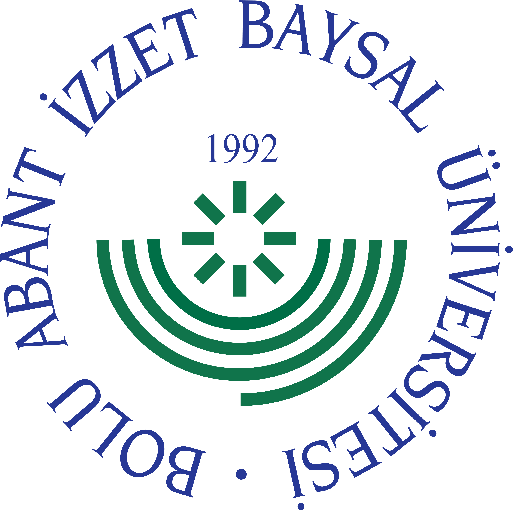 
     GÖREV YETKİ VE SORUMLULUK
FORMU     Bu formda açıklanan görev tanımını okudum. Görevimi burada belirtilen şekilde yerine getirmeyi kabul ediyorum.           ONAYLAYANDoküman NoGT - 134İlk Yayın TarihiBaskı NoRevizyon No/TarihBirimiKütüphane ve Dokümantasyon Daire BaşkanıGörev UnvanıKütüphane Hizmetleri Şube PersoneliBağlı Olduğu YöneticiŞube MüdürüYerine Vekalet Edecek KişiGörevlendirilen PersonelGörev, Yetki ve SorumluluklarGörevini kanun, tüzük, yönetmelik ve diğer mevzuat kapsamında zamanında ve eksiksiz olarak yerine getirmek Kütüphane üyeliği ile ilgili işlemleri yürütmek ve takip etmek, Kütüphanede bulunan yayınların ödünç verme ve iade işlemlerini yapmak, iadesi geciken kitaplar için hatırlatma yapmak ve iadesini sağlamak, LC Sınıflandırma Sistemine göre raf düzenini sağlamak ve yayınları arama ve bulma konusunda kullanıcılara yardımcı olmak, Teknik Hizmetler Birimi’nden gelen ve işlemi biten kitapları raflara yerleştirmek,Ciltlenecek veya onarılacak kitapları/dergileri tespit ederek gereği için Birim Sorumlusuna öneride bulunmak, Süreli yayınların düzenli olarak zamanında kütüphaneye gelmesini sağlamak, Süreli yayınları otomasyon sistemine işleyerek takibini yapmak, eksik sayıları vaktinde ilgiliye bildirmek ve cilt birliği sağlananları cilde hazırlamak, Süreli Yayınların raf düzenini ve denetimini yapmak, Kütüphaneler arası işbirliği (KİTS), Türkiye Belge Sağlama (TÜBESS ) hizmetlerini yürütmek, Ödünç aldığı kitabı zamanında teslim etmeyen kullanıcılardan gecikme bedeli alıp, makbuz keserek muhasebe defterine işlemek, biriken meblağı bankaya yatırmak ve gerekli belgeleri Strateji Geliştirme Daire Başkanlığına teslim etmek, Kullanılamayacak durumdaki kitap ve dergileri tespit ederek imha işlemleri için Birim Sorumlusuna öneride bulunmak, Kütüphaneye alınması istenen yayınlara ilişkin taleplerin alınması, düzenlenmesi ve ilgili personele teslim edilmesi, Bolu Abant İzzet Baysal Üniversitesi tarafından basımı yapılan yayınların satışını yapmak, Kendisine verilen görevleri diğer şube personeliyle işbirliği içinde yürütmek. Etik kurallara uygun davranışlarda bulunmak, görevlerini zamanında ve eksiksiz yerine getirmek, Görevi ile ilgili süreçleri Üniversitemiz Kalite Politikası ve Kalite Yönetim Sistemi çerçevesinde, kalite hedefleri ve prosedürlerine uygun olarak yürütmek. Bağlı bulunduğu yönetici veya üst yöneticilerin, görev alanı ile ilgili vereceği diğer işleri iş sağlığı ve güvenliği kurallarına uygun olarak yapmak, Şube Personeli, yukarıda yazılı olan bütün bu görevleri kanunlara ve yönetmeliklere uygun olarak yerine getirirken Şef, Şube Müdürü ve Daire Başkanına karşı sorumludur.UnvanıTarihAdı SoyadıİmzaUnvanıTarihAdı Soyadıİmza